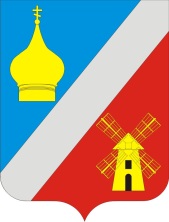   АДМИНИСТРАЦИЯФедоровского сельского поселенияНеклиновского района Ростовской областиРАСПОРЯЖЕНИЕ29 ноября 2023г.                                      №  89                                с. ФедоровкаВ соответствии с постановлениями Администрации Федоровского сельского поселения от 02.03.2018 № 32 «Об утверждении Порядка разработки, реализации и оценки эффективности муниципальных программ Федоровского сельского поселения» и от 27.08.2018 № 102 «Об утверждении Перечня муниципальных программ Федоровского сельского поселения», распоряжением Администрации Федоровского сельского поселения от 04.09.2013 №79 «Об утверждении Методических рекомендаций по разработке и реализации муниципальных программ Федоровского сельского поселения», решением Собрания депутатов Федоровского сельского поселения от 24.11.2023г. № 81 «О внесении изменений в решение Собрания депутатов Федоровского сельского поселения от 22.12.2022г. № 53 «О бюджете Федоровского сельского поселения Неклиновского района на 2023 год и на плановый период 2024 и 2025 годов»:1. Внести в приложение к распоряжению Администрации Федоровского сельского поселения от 26.12.2022 № 130 «Об утверждении плана реализации муниципальной программы  Федоровского сельского поселения «Управление муниципальными финансами и создание условий для эффективного управления муниципальными финансами» на 2023 год» изменения, изложив его в редакции согласно приложению к настоящему распоряжению.2. Настоящее распоряжение вступает в силу со дня его подписания.3. Контроль за исполнением настоящего распоряжения оставляю за собой.Глава АдминистрацииФедоровского сельского поселения						Л.Н.ЖелезнякПриложениек распоряжению  администрации Федоровского сельского поселенияот  29.11.2023 № 89Планреализации муниципальной программы «Управление муниципальными финансами и создание условий для эффективного управления муниципальными финансами» на 2023 годО внесении изменений в распоряжениеАдминистрации Федоровского сельскогоПоселения от 26.12.2022г. № 130№ п/пНаименование Ответственный 
 исполнитель, соисполнитель, участник(должность/ФИО) <1>Ожидаемый результат  (краткое описание)Срок    
реализации 
  (дата)Объем расходов на 2023 год (тыс.руб.) <2>Объем расходов на 2023 год (тыс.руб.) <2>Объем расходов на 2023 год (тыс.руб.) <2>Объем расходов на 2023 год (тыс.руб.) <2>№ п/пНаименование Ответственный 
 исполнитель, соисполнитель, участник(должность/ФИО) <1>Ожидаемый результат  (краткое описание)Срок    
реализации 
  (дата)всегообластной
   бюджетместный бюджетвнебюджетные
источники1234567891Подпрограмма 1. Долгосрочное финансовое планированиеНачальник отдела экономики и финансов администрации Федоровского сельского поселения Т.В.ГончароваХX----1.1Основное  мероприятие 1.1Реализация мероприятий по росту доходного потенциала Федоровского сельского поселения  Старший инспектор администрации Федоровского сельского поселения  Поляшенко А.А.достижение устойчивой положительной динамики поступлений по всем видам налоговых и неналоговых доходов (в сопоставимых условиях)весь период----1.2Основное мероприятие 1.2 Формирование расходов бюджета Федоровского сельского поселения Неклиновского района в соответствии с муниципальными программамиНачальник отдела экономики и финансов администрации Федоровского сельского поселения Т.В.ГончароваФормирование и исполнение бюджета Федоровского сельского поселения  Неклиновского района на основе программно-целевых принципов (планирование, контроль и последующая оценка эффективности использования бюджетных средств); доля расходов бюджета Федоровского сельского поселения  Неклиновского района, формируемых в рамках муниципальных программ, к общему объему расходов бюджета Федоровского сельского поселения  Неклиновского района составит в 2030 году 95 процентоввесьпериод----Контрольное событие  программы Внесение изменений в долгосрочный прогноз социально-экономического развития Федоровского сельского поселения  на период до 2036 годаНачальник отдела экономики и финансов администрации Федоровского сельского поселения Т.В.ГончароваВнесение изменений в  долгосрочный прогноз социально-экономического развития Федоровского сельского поселения на период до 2036 года28.02.2023XXXX2Подпрограмма 2. Нормативно-методическое, информационное обеспечение и организация бюджетного процессаНачальник отдела экономики и финансов администрации Федоровского сельского поселения Т.В.Гончарова;Главный бухгалтер Сытникова Н.А.;Главный специалист Карпенко О.В.;Старший инспектор Поляшенко А.А.ХX8137,60,28137,4-2.1Основное мероприятие 2.1.  Разработка и совершенствование нормативного правового регулирования по организации бюджетного процесса Начальник отдела экономики и финансов администрации Федоровского сельского поселения Т.В.Гончарова;Главный бухгалтер  Сытникова Н.А.;Главный специалист Карпенко О.В.;Старший инспектор Поляшенко А.А.подготовка проектов нормативных правовых актов Администрации Федоровского сельского поселения, подготовка и принятие нормативных правовых актов Администрации Федоровского сельского поселения по вопросам организации бюджетного процессавесьпериод----2.2Основное мероприятие 2.2 Обеспечение деятельности Администрации Федоровского сельского поселенияНачальник отдела экономики и финансов администрации Федоровского сельского поселения Т.В.Гончарова;Главный бухгалтер  Сытникова Н.А.;Главный специалист Карпенко О.В.обеспечение реализации управленческой и организационной деятельности аппарата управления в целях повышения эффективности исполнения муниципальных функцийвесьпериод8137,60,28137,4-2.3Основное мероприятие 2.3Организация планирования и  исполнения расходов бюджета Федоровского сельского поселения  Неклиновского районаНачальник отдела экономики и финансов администрации Федоровского сельского поселения Т.В.Гончарова;Главный бухгалтер  Сытникова Н.А.;Главный специалист Карпенко О.В.обеспечение качественного и своевременного  исполнения бюджета Федоровского сельского поселения Неклиновского районавесь период----2.4Основное мероприятие 2.4Организация и осуществление внутреннего муниципального финансового контроля за соблюдением бюджетного законодательства Российской Федерации, контроля за соблюдением законодательства Российской Федерации о контрактной системе в сфере закупок получателями средств бюджета Федоровского сельского поселения Неклиновского районаНачальник отдела экономики и финансов администрации Федоровского сельского поселения Т.В.Гончарова;Главный бухгалтер  Сытникова Н.А.;Главный специалист Карпенко О.В.пресечение нарушений в финансово-бюджетной сфере, законодательства Российской Федерации о контрактной системе в сфере закупок и принятие мер по недопущению их в дальнейшем;обеспечение использования средств бюджета Федоровского сельского поселения Неклиновского района в соответствии с условиями, целями и в порядке, установленных при их предоставлении в соответствии с действующим законодательствомвесь период----2.5Основное мероприятие 2.5Сопровождение единой информационной системы управления общественными финансами Ростовской областиНачальник отдела экономики и финансов администрации Федоровского сельского поселения Т.В.Гончароваработы по сопровождению программного обеспечения выполнены----Контрольное событие программыПредставление в Собрание депутатов Федоровского сельского поселения проекта решения о бюджете Федоровского сельского поселения Неклиновского районаНачальник отдела экономики и финансов администрации Федоровского сельского поселения Т.В.Гончарова;Главный бухгалтер  Сытникова Н.А.;Главный специалист Карпенко О.В.;Старший инспектор Поляшенко А.А.своевременное внесение проекта решения о бюджете Федоровского сельского поселения Неклиновского района в Собрание депутатов Федоровского сельского поселения15.11.2023ХХХХ3Подпрограмма 3Совершенствование системы распределения и перераспределения финансовых ресурсов между уровнями бюджетной системыНачальник отдела экономики и финансов администрации Федоровского сельского поселения Т.В.ГончароваХ-92,6-92,6-3.1Основное мероприятие 3.1Повышение эффективности предоставления и расходования межбюджетных трансфертовНачальник отдела экономики и финансов администрации Федоровского сельского поселения Т.В.Гончаровасоздание условий для эффективного предоставления и расходования межбюджетных трансфертоввесьпериод92,6-92,6-Контрольное событие программыПодготовка проекта решения «О внесении изменений в решение Собрания депутатов Федоровского сельского поселения «О межбюджетных отношениях в Федоровском сельском поселении»Начальник отдела экономики и финансов администрации Федоровского сельского поселения Т.В.Гончароваформирование подходов к организации межбюджетных отношений в Федоровском сельском поселении на предстоящий период31.12.2023ХХХХИтого по муниципальной программеНачальник отдела экономики и финансов администрации Федоровского сельского поселения Т.В.Гончарова;Главный бухгалтер  Сытникова Н.А.;Главный специалист Карпенко О.В.;Старший инспектор Поляшенко А.А.ХХ8230,20,28230,0-